Colorea bien hermoso para que lo pegues en tu cuaderno 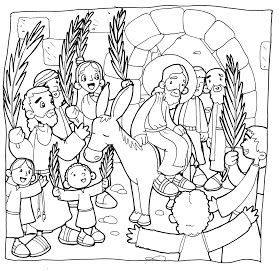 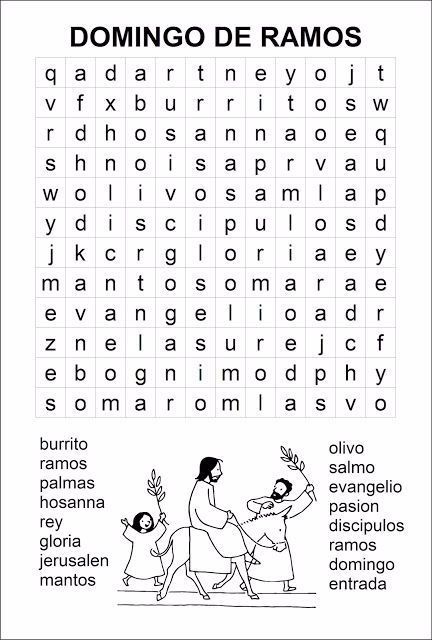 Encuentra todas las palabras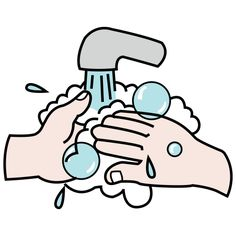 Recuerda: ¡¡¡Antes y después de trabajar lava bien tus manos!!!  Un Abrazoooo